                            VLDB 2014 Copyright Transfer Form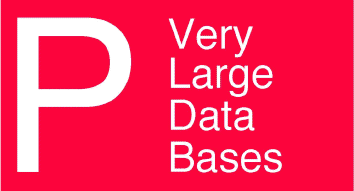 Proceedings of the VLDB Endowment, Volume 7Title of Work	_________________________________________________________			_________________________________________________________Author(s)		_________________________________________________________			_________________________________________________________If the article has been written in the course of employment by a Government agency so that no copyright exists, please check here [  ]. If not, if and when the article is accepted for publication, the undersigned hereby grants and assigns exclusively to the VLDB Endowment all rights of copyright in this contribution, and the exclusive right to print, publish, post on servers, distribute to lists, and sell the work throughout the world in all languages, with the following exception:The author(s) reserve(s) the following:  All other rights such as patent rights.  The right to use all or part of this article in future works of their own, such as lectures, press releases, reviews or textbooks. In the case of republication of the whole article or parts thereof in journals or reprint publications by a third party, written permission must be obtained from the VLDB Endowment to be signed by at least one of the authors (who agrees to inform the others, if any) or, in case of a “work made for hire," by the employer.In the case of an article commissioned by another person or organization or written as part of duties as an employee, an authorized representative of the commissioning organization or employer should sign. To be signed by all authors, or, if signed by only one author on behalf of the others, the following additional statement must be signed and accepted by the author signing for his co-authors:"I represent and warrant that I am authorized to execute this transfer of copyright on behalf of all the authors of the article referred to above."Print Name		______________________________________________________Signature		______________________________________________________Date			___________________ Title (if not author)  ___________________Please scan and email the signed copyright form to the VLDB 2014 Proceedings Co-Chairs, Cong Yu at congyu AT google - com and/or Li Xiong at lxiong AT mathcs - emory - edu.